Questionnaire for graduate students interested in WIS 6934 Conservation Planning.Please return this questionnaire to Lyn Branch by e-mail (BranchL@UFL.EDU).  Name:                                     Degree:                      Year in program:          Home country:Department:                                                             Advisor:                                                UF ID:Teams work best when members represent different disciplines but share interests in a geographic area.  If you have tentatively identified other members of a planning team for this class (3 students per team) and a focal geographic area, please list those here.  Tentative team members:Please briefly answer the following (bullets or a sentence or two sentences for each is fine):What is the focus of your Ph.D./MS work?  Where will you be working? What are your basic questions? How far along are you?Why are you interested in taking the conservation planning course?The course will be designed around small groups of students (~3) applying, conservation planning in a step-by-step fashion to a project of their own choosing.  At least one student in each group should be very familiar with the place/project (e.g., know the biodiversity, threats to biodiversity, stakeholders, etc.).  Is there a place/project that you would be interested in using as the focus of your planning and would you be comfortable being the "person in the know" for your group?  If so, briefly describe that place/project and your experience (e.g., in research, working with stakeholders, government agencies, conservation organizations, etc.).Do you have plans to continue working in this geographic area?  If so, in what capacity?Can you give us some idea of your academic and practical experience related to ecological and human dimensions of conservation (i.e., information that would be relevant to defining your role in an interdisciplinary team, such as leading an assessment of the ecological basis of threats or evaluating stakeholder issues)?  This information will help us form student teams that have diverse skills.  We should try to avoid having all biologists on one team and all social scientists on another!Do you have any experience in conservation planning? If so, briefly describe.  How do you intend/hope to use the skills that you develop in conservation planning in the future (i.e., in your career)?Finally, are you comfortable speaking/writing language(s) other than English?  This is for us to know if there are some natural groups that might work.If you take the course, are you willing to participate in the workshops as described below?  Please circle one.  Yes      No In the past, students have enrolled in the class and then indicated that they did not know about the workshops.  The workshops are important, and we want to confirm that everyone is willing to participate. Workshops: The class will include a 5-day workshop (Thursday-Monday) or two-weekend workshops in March (Friday, Saturday, & Sunday OR Saturday, Sunday, & Monday).  Students must participate in these workshops. We will consider student class schedules for other courses in determining which of these formats we will use.  Occasionally a student has another class on one day of the workshop.  We will try to work around these classes (e.g., have a break).  The Conservation Planning class will conclude with team presentations of projects either on the last workshop day or about one week later (before the end of the semester).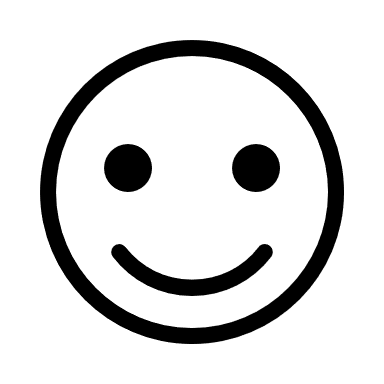 